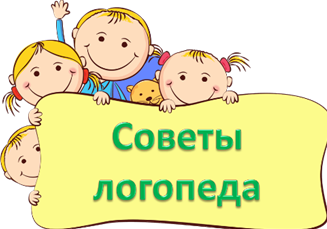 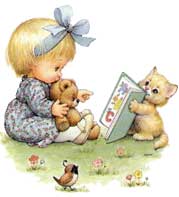 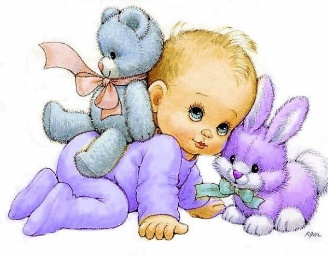 Советы родителям:*Больше разговаривайте с ребенком*Заставляйте ребенка оречевлять все свои действия (на прогулке, во время игры), больше говорить.*Не удивляйтесь, если во время игры ребенок сам с собой разговаривает – это хорошо, если он молчит – плохо.*Не подавляйте речевую инициативу ребенка – если ребенок обратился к вам с вопросом или речью, обязательно надо выслушать до конца и ответить.*Замечайте, какова речь ребенка в непринужденной домашней обстановке и в необычной обстановке (в гостях, на приеме у врача). Если проблемы в речи наблюдаются только в стрессовых ситуациях  – у ребенка психологическая проблема и ему требуется помощь психолога (снятие тревожности, повышение самооценки).*Просите ребенка пересказывать, рассказывать все, что он видит (мультфильмы, кино)*Спрашивайте ребенка, что было сегодня интересного в садике? Как он провел день? Что делали на прогулке? Чем кормили? и т.д.  В ответ на ваш вопрос просите у ребенка предложение, а не 1 слово.*Занятия с ребенком следует проводить ежедневно или через день в форме игры. Можно проводить их в любое свободное время, например  – идя по улице.*Упражнения для языка, губ необходимо проводить перед зеркалом, с целью зрительного контроля со стороны ребенка.*Отрицательные эмоции со стороны родителей такие как нетерпение, неудовольствие недопустимы.*У ребенка не может получаться сразу все. Нельзя фиксировать внимание на неудачах. Необходимо подбодрить ребенка и сделать то , что у ребенка уже хорошо получается, напомнив, что этого он раньше тоже не мог.*Оречевлять любую совместную деятельность ребенка (проговаривать все, что он делает; проговаривать все, что вы делаете вместе).*Если звук поставлен, необходимо обращать внимание на то, как ребенок говорит его во фразовой речи. Если ребенок допускает ошибку необходимо его спокойно поправить, попросить повторить.*Если звук появился – надо постепенно вводить его в речь, прося ребенка произносить: - слоги с этим звуком (ША, ШИ, ШО, АШ, ОШ, УШ)- слова, начинающиеся на этот звук (ШАР, ШУМ)- слова, имеющие этот звук в середине, (МАШИНА, ВЕРШИНА)- слова, оканчивающиеся на этот звук МАЛЫШ, КАМЫШ)- слова со стечением согласных (ИГРУШКИ, КОШКА)- фразы с данным звуком (В ШАЛАШЕ ШУРШАЛИ МЫШИ)	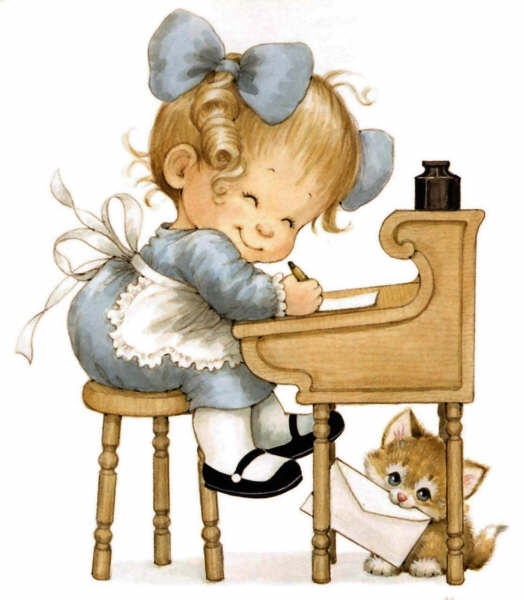 